	Ginebra, 10 de abril de 2019Muy Señora mía/Muy Señor mío,1	Me complace informarle que la Unión Internacional de Telecomunicaciones está organizando el Taller de la UIT sobre "Aprendizaje automático para 5G y sistemas posteriores", que se celebrará en la Sede de la UIT en Ginebra (Suiza) el lunes 17 de junio de 2019.Tras el Taller tendrá lugar la 6ª reunión del Grupo Temático del UIT-T sobre aprendizaje automático para redes futuras, incluidas las 5G (FG-ML5G) del 18 al 20 de junio de 2019 en la Sede de la UIT.2	Los eventos del FG-ML5G se celebrarán junto con las siguientes reuniones:•	Reuniones de Grupo de Relator para la CE 11 del UIT-T del 17 al 26 de junio de 2019, seguidas de las reuniones de los GT 1/11, GT 2/11 y GT 3/11 el día 26 de junio de 2019: https://www.itu.int/en/ITU-T/studygroups/2017-2020/11/Pages/default.aspx.•	Reuniones de Grupo de Relator para la CE 13 del UIT-T del 17 al 28 de junio de 2019, seguidas de las reuniones de los GT 1/13, GT 2/13 y GT 3/13 el día 28 de junio de 2019: https://www.itu.int/en/ITU-T/studygroups/2017-2020/13/Pages/default.aspx.•	JCA-IMT2020 el 21 de junio de 2019: https://www.itu.int/en/ITU-T/jca/imt2020/Pages/default.aspx.3	El Taller comenzará a las 09.30 horas del 17 de junio de 2019. Se facilitará información detallada sobre la sala de reunión en la entrada del lugar de celebración. El Taller se celebrará únicamente en inglés, y se facilitará la participación a distancia.4	La participación está abierta a los Estados Miembros, Miembros de Sector, Asociados e Instituciones Académicas de la UIT, y a cualquier persona de un país que sea miembro de la UIT y desee contribuir a los trabajos, comprendidas las personas que también sean miembros de organizaciones nacionales, regionales e internacionales. No se concederán becas.5	La información relativa a este Taller, como información práctica y el programa, se publicará en el sitio web del evento: https://www.itu.int/en/ITU-T/focusgroups/ml5g/Pages/default.aspx. Este sitio web se actualizará periódicamente a medida que se disponga de información nueva o modificada. Se ruega a los participantes que consulten regularmente el sitio web.6	Los delegados dispondrán de instalaciones de red de área local inalámbrica.7	La inscripción es obligatoria para todos los participantes que tengan previsto asistir a la reunión. A fin de que la TSB pueda tomar las disposiciones necesarias para la organización de la reunión del Grupo Temático, le ruego se inscriba a la mayor brevedad posible por medio del formulario en línea y a más tardar el 9 de junio de 2019. Le ruego que tenga presente que la preinscripción de los participantes en los talleres se lleva a cabo exclusivamente en línea tanto para la participación in situ como a distancia.8	Para su conveniencia, puede consultar una lista de hoteles recomendados y otras informaciones prácticas en la dirección http://itu.int/en/delegates-corner.9	Para la reunión del Grupo Temático, los participantes deberán presentar sus contribuciones a la UIT (tsbfgml5g@itu.int) en formato electrónico utilizando la plantilla antes del 9 de junio de 2019.10	Le recuerdo que los ciudadanos procedentes de ciertos países necesitan visado para entrar y permanecer en Suiza. Ese visado debe solicitarse al menos cuatro (4) semanas antes de la fecha de inicio del taller y obtenerse en la oficina (embajada o consulado) que representa a Suiza en su país. De no existir tal oficina, puede recurrir a la embajada o consulado más cercanos a su país de partida.Toda solicitud al respecto debe formularse marcando la casilla correspondiente en el formulario de inscripción a más tardar cuatro semanas antes del evento. Las solicitudes de información deben enviarse a la Sección de Viajes de la UIT (travel@itu.int), con la mención "Ayuda para la obtención del visado".Plazos importantes:Le deseo que el Taller y la reunión del FG-ML5G le resulten agradables y productivas.Atentamente,(firmado)Chaesub Lee
Director de la Oficina de
Normalización de las Telecomunicaciones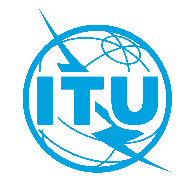 Unión Internacional de TelecomunicacionesOficina de Normalización de las TelecomunicacionesRef.:Circular TSB 164–	A las Administraciones de los Estados Miembros de la Unión;–	A los Miembros de Sector del UIT-T;–	A los Asociados del UIT-T;–	A las Instituciones Académicas de la UIT–	A las Administraciones de los Estados Miembros de la Unión;–	A los Miembros de Sector del UIT-T;–	A los Asociados del UIT-T;–	A las Instituciones Académicas de la UITTel.:+41 22 730 5860–	A las Administraciones de los Estados Miembros de la Unión;–	A los Miembros de Sector del UIT-T;–	A los Asociados del UIT-T;–	A las Instituciones Académicas de la UITFax:+41 22 730 5853–	A las Administraciones de los Estados Miembros de la Unión;–	A los Miembros de Sector del UIT-T;–	A los Asociados del UIT-T;–	A las Instituciones Académicas de la UITCorreo-e:tsbfgml5g@itu.intCopia:–	A los Presidentes y Vicepresidentes de las Comisiones de Estudio del UIT-T;–	A la Directora de la Oficina de Desarrollo de las Telecomunicaciones;–	Al Director de la Oficina de RadiocomunicacionesAsunto:Taller de la UIT sobre "Aprendizaje automático para 5G y sistemas posteriores" 
(17 de junio de 2019) y reunión del Grupo Temático ML5G (18-20 de junio de 2019), Ginebra (Suiza)17 de mayo de 2019–	Presentación de solicitudes de cartas para apoyar la solicitud de visados 
(véase aquí una plantilla de solicitud)9 de junio de 2019–	Preinscripción (en línea desde la página web del FG-ML5G)–	Presentación de contribuciones por escrito 
(por correo-e a tsbfgml5g@itu.int)